Charles UniversitySecond Faculty of MedicineDoctoral study programme: [Neurosciences]*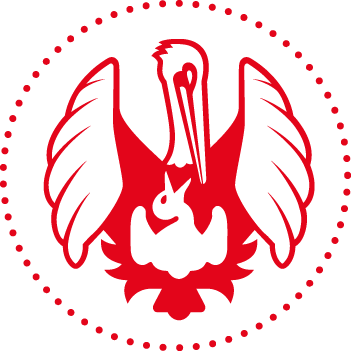 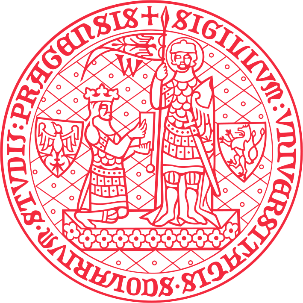 [Academic title, name and surname of the author][Title of Dissertation (in English)][Subtitle of Dissertation (in English)][Title of Dissertation (in Czech)][Subtitle of Dissertation (in Czech)]Dissertation Thesis Supervisor: [Full name with all titles]Advisor: [Full name with all titles]**Prague, [year][delete after adjusting]*  is the same as the name of Subject Area Board** if established and duly appointed